Des vacances utilesauprès des enfants et des jeunespour l’annonce de l’ÉvangileRejoins la Fondation Jean-Léon Le Prevost et les Religieux de saint Vincent de Paul pour l’encadrement du Centre Aéré deLongirondu 10 au 28 juillet 2023- Possibilité de valider le stage pratique du Bafa.- Brevetés Bafa bienvenus. Le Centre recrute aussi des jeunes non formés.- L’encadrement du Centre Aéré est bénévole.- Hébergement et repas assurés pour les non stéphanois ;- Frais de déplacement pris en charge.Renseignements : Frère Anthony Royon07 82 25 67 42Mail : ca.longiron@gmail.comSite : longiron.free.fr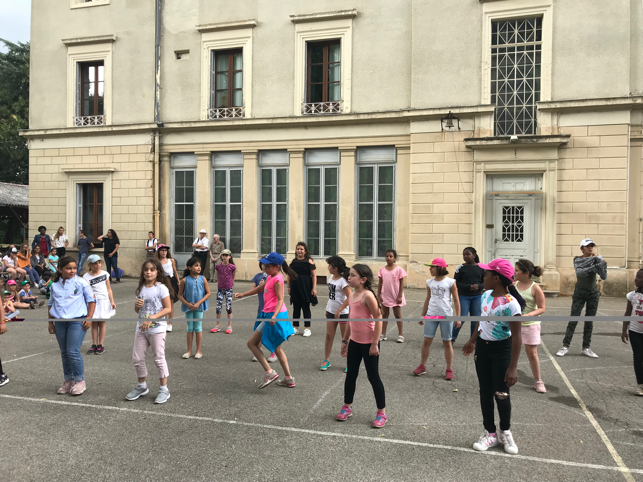 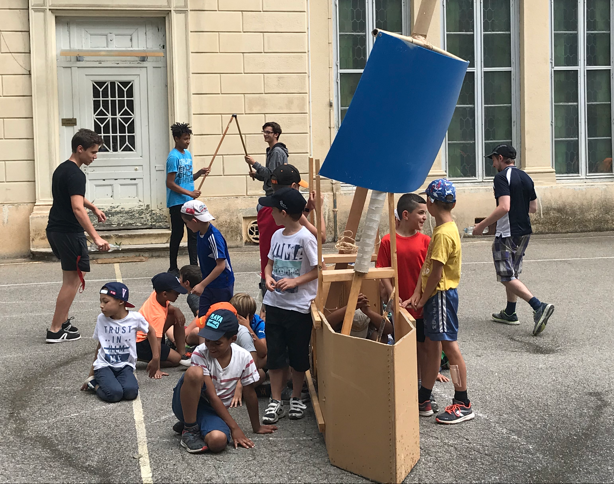 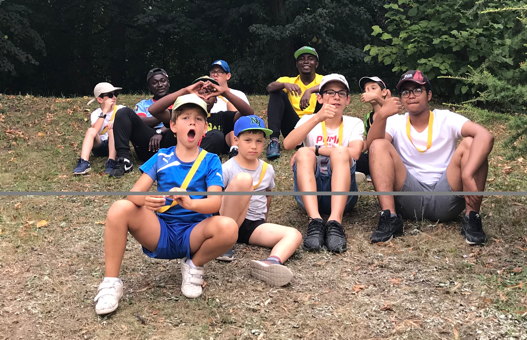 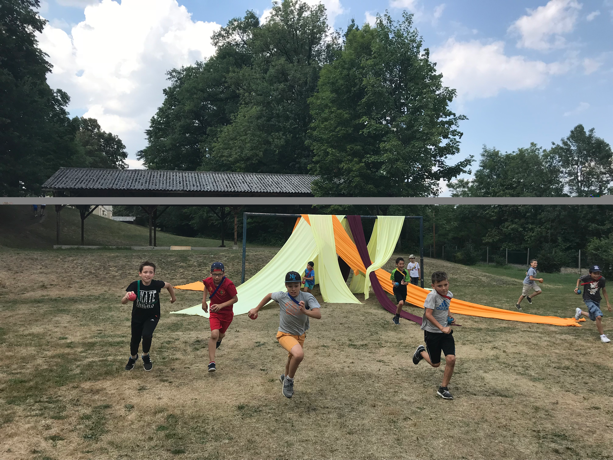 